自己評価シート２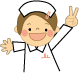 目標の達成度振り返り【学習支援者からのアドバイス】＊看護技術においては、各ステーションにおいて具体的な項目を設定することが望ましい（経験録を参考に）